lMADONAS NOVADA PAŠVALDĪBA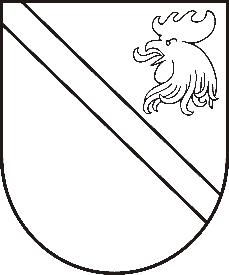 Reģ. Nr. 90000054572Saieta laukums 1, Madona, Madonas novads, LV-4801 t. 64860090, e-pasts: dome@madona.lv ___________________________________________________________________________MADONAS NOVADA PAŠVALDĪBAS DOMESLĒMUMSMadonā2019.gada 31.oktobrī										       Nr.508									       (protokols Nr.21, 8.p.)Par līdzekļiem Degumnieku pamatskolas fasādes remontamDegumnieku pamatskolas fasādes remonts tika apstiprināts investīciju plānā, ko finansē no Madonas novada pašvaldības budžeta. 	Remonta izmaksas pēc tāmes sastāda 12638,93 EUR (divpadsmit tūkstoši seši simti trīsdesmit astoņi euro 93 centi). Noklausījusies domes priekšsēdētāja A.Lungeviča sniegto informāciju, ņemot vērā 22.10.2019. Finanšu un attīstības komitejas atzinumu, atklāti balsojot: PAR – 15 (Agris Lungevičs, Ivars Miķelsons, Andrejs Ceļapīters, Andris Dombrovskis, Antra Gotlaufa, Artūrs Grandāns, Gunārs Ikaunieks, Valda Kļaviņa, Valentīns Rakstiņš, Andris Sakne, Rihards Saulītis, Inese Strode, Aleksandrs Šrubs, Gatis Teilis, Kaspars Udrass), PRET – NAV, ATTURAS – NAV, Madonas novada pašvaldības dome  NOLEMJ:Novirzīt 12638,93 EUR ar transfertiem Ošupes pagasta pārvaldes kontā LV80UNLA0030900130021 Degumnieku pamatskolas fasādes remontam izlietoto naudu. Finanšu avots iekasētais nekustamā īpašuma nodoklis.Domes priekšsēdētājs								          A.Lungevičs